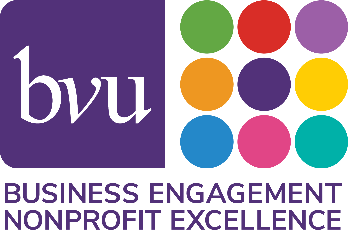 SAMPLE DASHBOARDDashboardMonth/YearFinancialsFund DevelopmentBoard DevelopmentProgram (Numbers Served)2022 YTD2022 BTD% AchievedVarianceBudget 2022YTD 2021GovernmentFundraisingFoundationsFeesTotal RevenuesTotal ExpensesNet OperatingFoundationsAnnual FundSpecial EventsNeedsStatusAnnual ContributionsAttendance2022 YTD2022 BTD2021 YTDVariance